                                                                                                               УТВЕРЖДАЮДиректор КАУ АГДНТ 30 августа 2019 г.ПОЛОЖЕНИЕо проведении краевого фестиваля семейного народного творчества «Семейный выходной»Краевое автономное учреждение «Алтайский государственный Дом народного творчества» в октябре – ноябре 2019 года проводит краевой фестиваль семейного народного творчества «Семейный выходной» (далее – фестиваль). К участию в фестивале приглашаются учреждения культуры, а также частные лица.Цели и задачи фестиваля          	Укрепление роли и повышение статуса семьи   в социально-культурном пространстве;          	поддержка и развитие  семейного народного творчества, усиление его воспитательного значения;           утверждение позитивных семейных ценностей и традиций, пропаганда  здорового образа жизни; повышение культуры семейных отношений;          обогащение содержания и повышение качества проводимых с данной категорией населения края мероприятий.Сроки и место проведения фестиваля           Фестиваль «Семейный выходной» проводится в 2 этапа:I этап – районный. Из числа претендентов на участие в фестивале отбираются лучшие семьи, которые направляются для участия во втором этапе фестиваля;          	II этап – зональный, октябрь –  ноябрь 2019 года:    1 зона – 12 октября –  Первомайский район, с. Бобровка 2 зона – 26 октября –  Поспелихинский район3 зона – 2 ноября –  Павловский   районУчастники фестиваляДля участия в фестивале приглашаются творческие семьи с детьми; семейные ансамбли, клубы, семейно-творческие коллективы; семейно-родственные группы, в которых объединены несколько семей (многосемейные коллективы) или состоящие из нескольких родственных поколений (семейные династии); все желающие семьи, занимающиеся различными видами как самодеятельного художественного творчества, так и профессионального искусства. Приветствуется участие семей, которые могут поделиться своими умениями и мастерством с другими участниками. Семьи-участники фестиваля должны иметь положительный опыт семейной жизни, пользоваться уважением, принимать участие в общественной жизни  села, поселка, города.Условия проведения фестиваляФестиваль проводится в форме творческой встречи семей со зрителями. Сценические номера должны иметь созидательный, жизнеутверждающий характер. Участники фестиваля представляют семейное творчество  как на сцене, так и в выставочном пространстве.       1. Представление семьи – визитная карточка «Таланты моей семьи». Используя различные художественные средства, семья рассказывает о себе, о своих особенностях, увлечениях, традициях (продолжительность выступления –  не более 3 минут).        2. «Творим вместе» – представление своего увлечения: презентация выставки.        3 «Кто на что горазд» – члены семьи представляют 1-2 номера любого жанра  народного творчества (вокал, хореография, театральное творчество и т.д.). Тематика выбранных произведений свободная.Награждение          Участники II этапа фестиваля награждаются дипломами за участие и памятными сувенирами.Финансовые условия участия в фестивале	Для участников фестиваля предусматривается целевой взнос –  1000 рублей с каждой семьи. Взносы пойдут на формирование призового фонда, изготовление печатной продукции.Организационные вопросы            Заявки на участие в фестивале «Семейный выходной» принимаются по форме № 1 в следующие сроки:                      1 зона –  до 1  октября                      2 зона – до 14 октября                      3 зона – до 21  октября            Заявки высылаются по электронной почте, e-mail: dosugcntd@mail.ru             Справки по тел. 8(3852) 62-83-27;   8 906 942 56 70 – отдел реализации социально-творческих проектов АГДНТ. Форма № 1  ЗАЯВКА        на участие в краевом фестивале семейного народного творчества            «Семейный выходной»Зона: Первомайский  район,  Поспелихинский район, Павловский район (нужное подчеркнуть) Город, район, село: ____________________________________ Учреждение культуры (полное название): _______________Участники фестиваля: название семейного коллектива_________________________________________(ФИО членов семьи, родственные отношения, возраст членов  семьи)______________________________________________________          4. Исполняемый репертуар, исполнители___________________          5. Технический райдер (что необходимо для выступления на сцене) ____________________________________________________          6. Указать, что необходимо и в каком количестве для представления выставки. Представление выставки будет проходить в фойе ДК. Для ознакомления  с работами семье будет предоставлено слово)               7. Юбилейные даты, торжественные события в жизни семьи,  др. информация (за 2019 год) –  краткий текст для ведущего фестиваля. _____________________________________________________________                    8. Количество участников фестиваля_____________________          9. Ответственный за формирование делегации от территории (ФИО, должность, контактные моб. и раб. телефоны) _____________________________________________________________Адрес электронной почты ___________________________________________   Е.В. Карпова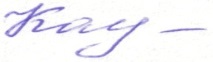 